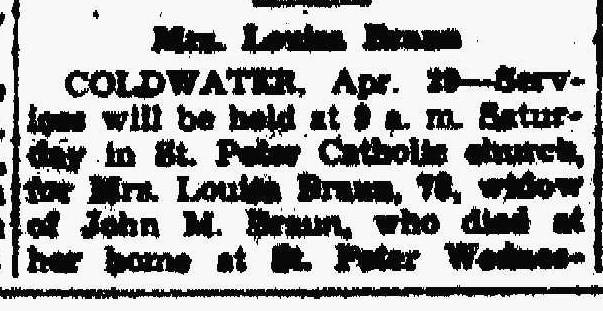 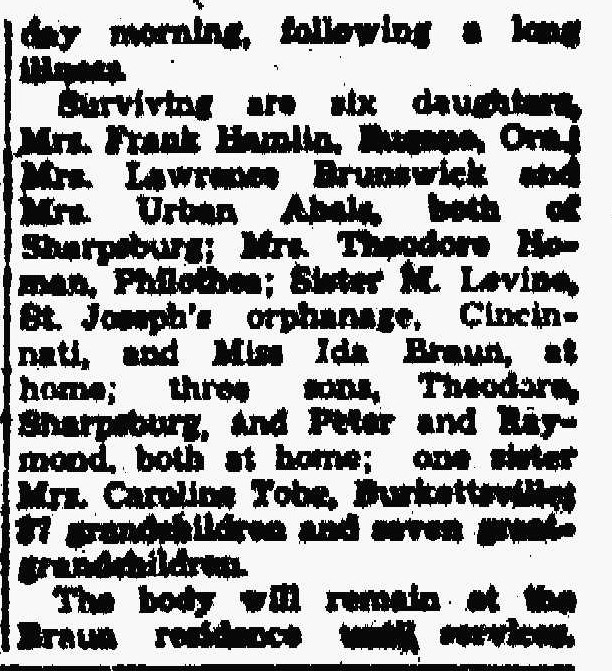 Louisa Kahlig Braun ObituaryThe Lima News29 Apr 1948